Welcome to your video adventures!!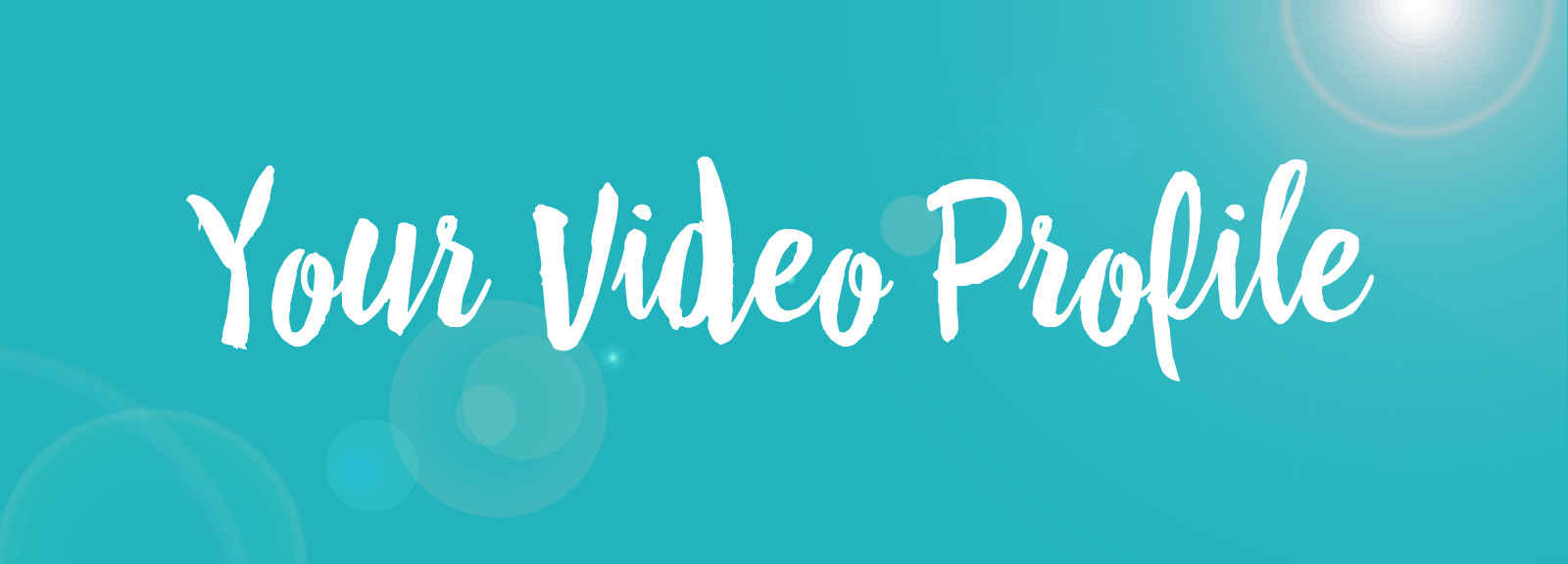 Thank you soooo much for diving into your video adventure. Now is your time to get the support you need to truly put yourself out there!Get ready to roll up your videos sleeves. Woo!So rock this “questionnaire” and let me know a bit more about your fancy pants self and your brilliant biz.Be sure to send it back to me AT LEAST 2 BIZ DAYS BEFORE your first session.We got this!!!Dream up,Sarah Michelle BrownYOUR Virtual Video DirectorYOUR FIRST ADVENTUREHey hey hey~ It’s time for you to rock this quick questionnaire for your video adventures! Dive on in and then email it back to me as soon as it’s completed – At least TWO DAYS BEFORE our call (be sure to SAVE it as you go along so you don’t lose any of your answers):1. Kindly share your business, your profession and your website(s):2. Provide a link to the previous video that you’re in / that you’ve made:3. What are your biggest concerns, fears, or frustrations when it comes to making videos for your biz?4. Three words used to describe you are…5. Imagine that I could wave a magic wand and make your video breakdown "dream solution" manifest. Now complete this sentence for your dream solution: I'm looking for training that will…6. What is your previous video / on-camera experience? What was good about it, and what was challenging about it?5. What would you LOVE to take away from working with me?6. What is the main thing you would like to accomplish from working with me?8. Is there anything else that you’d like to mention?